REPUBLIQUE ISLAMIQUE DE MAURITANIEHonneur-Fraternité-JusticeMINISITERE DE L’AGRICULTURE PROJET DE DEVELOPPEMENT Des Filières Inclusives(PRODEFI)Avis d’appel à Manifestation d’Intérêt N°________/ CIM/PRODEFI/2022 (Recrutement de Consultant : Bureau d’études)Cette sollicitation de manifestation d'intérêt fait suite au Plan annuel des achats du PRODEFI, publié sur le site web prodefi.mr depuis le 24/02/2022.Le Gouvernement de la République Islamique de Mauritanie bénéficie d’un don du Fonds International de Développement de l’Agriculture (FIDA) et du Programme d’Adaptation de l’Agriculture Paysanne (ASAP) pour financer le coût du Projet de Développement des Filières Inclusives (PRODEFI).  Dans ce cadre, il est prévu le recrutement d’un consultant (bureau d’études) pour «le suivi des travaux de réalisation de 14 forages profonds et 39 forages manuels».L'objectif de la mission est d'assurer les prestations permettant les meilleures conditions de réalisation de ces travaux.Le mandat du consultant comprendra, entre autres, les activités suivantes :Assurer le contrôle de l’exécution des travaux ;Approuver les décomptes soumis par les entreprises de travaux ;Participer à la réception des travaux.Le consultant doit justifier d’une expérience avérée dans le domaine de suivi des travaux similaires. Les manifestations d’intérêt seront évaluées sur la base des critères suivants : Expérience générale : 40 pointsExpérience spécifique: 60 pointsL’Unité de Gestion du Projet de Développement de Filières Inclusives (UGP) invite les candidats admissibles à manifester leur intérêt à fournir les services décrits ci-dessus. Les consultants intéressés doivent fournir un dossier présentant les informations indiquant qu'ils sont qualifiés pour exécuter les services. Le but de cet avis est la constitution d’une liste restreinte de bureaux d’études. Un consultant sera sélectionné suivant la méthode SFQC.Le Consultant devra mobiliser une équipe comprenant au moins : (i) un Ingénieur hydraulicien ; et (ii) un nombre de techniciens suffisant pour assurer la présence requise sur les chantiers. Aucun CV n’est demandé à cette étape puisque le personnel ne sera pas évalué.Le dossier de manifestation d’intérêt doit comprendre :Une lettre de candidature ;Une liste des expériences générales et spécifiques précisant la nature des activités réalisées ;Les attestations de bonne fin délivrées par les clients (toute expérience non attestée ne sera pas prise en considération) ; etUn acte de groupement, le cas échéant.Les manifestations d'intérêt doivent être déposées à l'adresse ci-dessous au plus tard le 28/06/2022 à 12h00 GMT :Commission Interne des Marchés de PRODEFI, ZRB – Lot N° 223, Tevragh-Zeina – Nouakchott - Mauritanie. Tél. : 25 90 07 60, Email : ugp@prodefi.mrLe Coordonnateur du PRODEFIAbdelkader MOHAMED SALECK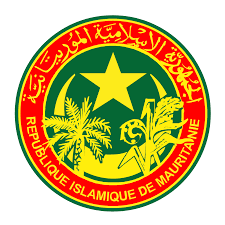 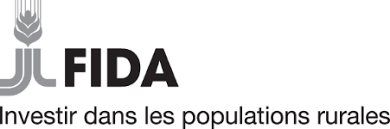 